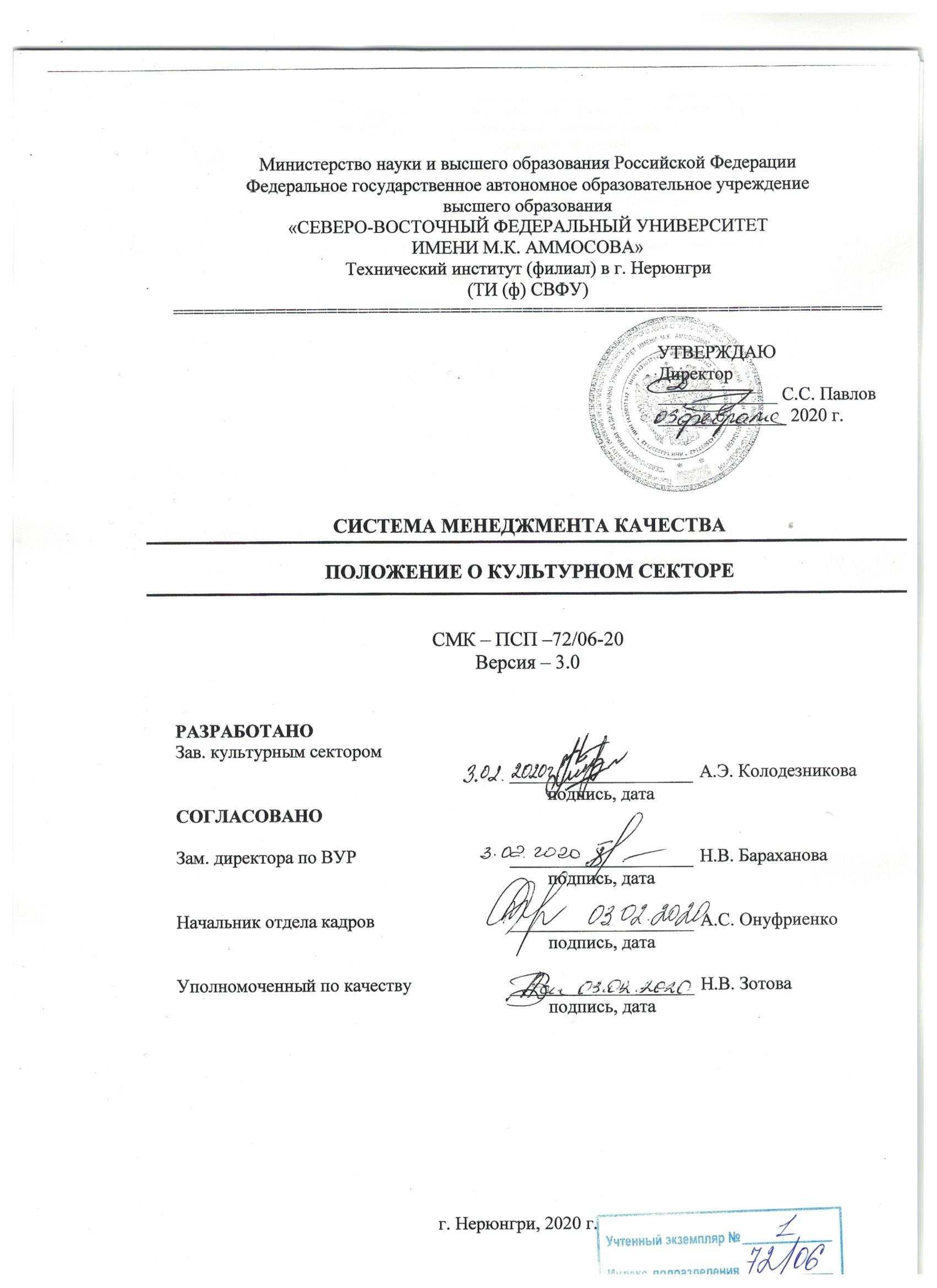 СодержаниеОбщие положенияНаименование подразделения:- полное – Культурный сектор Технического института (филиала) федерального государственного автономного образовательного учреждения высшего образования «Северо-Восточный федеральный университет имени М.К. Аммосова» в г. Нерюнгри;- сокращенное – Культурный сектор ТИ (ф) СВФУ.Юридический адрес: ул. Кравченко, 16, Учебно-административный корпус ТИ (ф) СВФУ, г. Нерюнгри, Республика Саха (Якутия); Фактический адрес: ул. Кравченко,16 ,Учебно-административный корпус ТИ (ф) СВФУ, г. Нерюнгри, Республика Саха (Якутия).Культурный сектор является самостоятельным структурным подразделением ТИ (ф) СВФУ.В своей работе Культурный сектор руководствуется:- действующим законодательством Российской Федерации (Законом РФ «Об образовании в Российской Федерации» от 29.12.2012 № 273-ФЗ; - нормативно-правовыми актами РФ, нормативным актами Республики Саха (Якутия), организационно-распорядительными документами университета (Уставом, коллективным договором, правилами внутреннего распорядка) и настоящим Положением;- иными локальными нормативно-методическими документами, регламентирующими воспитательную, культурную и внеучебную деятельности института.1.4. Сектор осуществляет свою деятельность во взаимодействии с другими службами и структурными подразделениями университета, а также в пределах своей компетенции со сторонними организациями/физическими лицами.2. Организационная структура подразделения2.1. Штатное расписание сектора формируется согласно установленному порядку.2.2. Культурный сектор создается как самостоятельное подразделение, возглавляемое заведующим.В Культурном секторе предусматривается  должность заведующего культурным сектором – 1 ед..Также к Культурному сектору относятся сотрудники, выполняющие работу по договору найма в пределах компетенции сектора. 3. Управление подразделением3.1. Культурный сектор подчиняется зам. директора по внеучебной работе и директору института. 3.2. На время отсутствия заведующего сектором обязанности исполняет лицо, назначенное приказом директора по представлению зам. директора по внеучебной работе. 4. Основные цели и задачи подразделения4.1Основная цель Культурного сектора– способствовать выполнению миссии института. Основные задачи культурного сектора:организация работы со студентами во внеучебное время, развитие студенческого самоуправления (курирование общественных организаций и объединений института)создание условий для развития культурной, духовно-нравственной, творческой личности;организация работы творческих коллективов на базе института;организация досуга студентов во внеучебное время;разработка программ и создание условий для интеллектуального, культурного, нравственного и физического развития студентов;развитие оптимальной социокультурной среды, направленной на творческое самовыражение и самореализацию личности студента;мониторинг студенческой жизни в ТИ (ф) СВФУ с целью улучшения и развития жизнедеятельности в институте;организация системы поощрения студентов, имеющих особо значимые награды и заслуги в области культуры и в общественной деятельности;организация  проведения общеуниверситетских мероприятий, организация студентов ТИ (ф) СВФУ для участия в мероприятиях городского, республиканского, федерального и международного значения.Функции и ответственность5.1. В соответствии с возложенными на него задачами культурный сектор осуществляет следующие функции:5.1.1. Обеспечивает перспективное и текущее планирование, координацию, контроль, анализ и оценку эффективности работы культурного направления в институте.5.1.2. Контролирует и проводит работу по исполнению приказов директора, решения Ученого совета, Совета по внеучебной работе.5.1.3. Разрабатывает программы, положения, предложения и рекомендации по совершенствованию культурно-творческой деятельности студентов.5.1.4. Внедряет в практику современные достижения педагогики и психологии высшей школы, проводит работу по повышению квалификации и профессионального мастерства руководителей коллективов, культ организаторов и специалистов сектора.5.1.5. Добивается эффективного использования всей социально-педагогической базы института для самореализации творческого потенциала студентов.5.1.6. Организует согласованность культурно-творческой деятельности и деятельности других структур ТИ (ф) СВФУ, взаимодействия с городскими, районными и республиканскими структурами.5.1.7. Проводит работу по развитию студенческого самоуправления с широким спектром полномочий в организации учебы, быта, трудовой, культурной, спортивно-оздоровительной, досуговой деятельности; координирует работу Студенческого профсоюзного комитета института и других общественных организаций и объединений студентов.5.1.8. Предоставляет востребованную необходимую информацию по культурной деятельности республиканским государственным структурам.5.1.9. Осуществляет рекламу и освещение деятельности и достижений института, взаимодействует со средствами массовой информации.5.1.10. Организует проведение мероприятий институтского масштаба (конференций, фестивалей конкурсов, смотров), участие студенческих коллективов института в городских, республиканских, всероссийских и международных мероприятиях.5.1.11. Составляет отчет по итогам полугодия и учебного года с анализом и оценкой по своему направлению.5.1.12. Представляет к награждению лучших участников культурно-творческой и общественной деятельности.5.2. Ответственность:5.2.1. Заведующий Культурным сектором несет ответственность за выполнение возложенных на отдел задач и функций:- за неисполнение или ненадлежащее исполнение своих обязанностей, предусмотренных настоящей инструкцией,  в соответствии с действующим трудовым законодательством;- за правонарушения, совершенные в период осуществления своей деятельности, в соответствии с действующим гражданским, административным и уголовным законодательством;- за причинение материального ущерба, в соответствии с действующим законодательством.Таблица 1.Матрица ответственности культурного сектораПримечание. В таблице использованы следующие условные обозначения:Р – руководство – руководитель процесса несет ответственность за осуществление текущего планирования, ресурсного обеспечения, принятие решений и реализацию функций СП и деятельность его сотрудников;ИО – исполнение и ответственность – непосредственный исполнитель, в должностные обязанности которого входит исполнение данной функции, либо назначаемый руководителем структурного подразделения сотрудник, и ответственный за реализацию возложенной функции;СУ – согласование и участие. Таблица 2Календарная матрица работ культурного сектораПрава подразделенияДля выполнения возложенных задач и функций Культурный сектор имеет право:6.1. Получать от подразделений института необходимую информацию, входящую в компетенцию управления.6.2. Принимать участие на совещаниях разного уровня, на которых обсуждаются вопросы, имеющие отношение к работе сектора.6.3. Осуществлять переписку и взаимодействие с органами государственной власти, ответственными работниками по реализации молодежной политики, культуры и спорта.6.4. Представительствовать в различных органах по вопросам, связанным с организацией культурно-творческой работы со студентами.6.5. Готовить приложения в руководство института по созданию системы морального и материального стимулирования преподавателей и студентов, активно участвующих в организации культурно-творческой, общественной работы.7. Взаимоотношения (служебные связи) подразделенияТаблица 3Основные взаимосвязи культурного секторас другими структурными подразделениями ТИ (ф) СВФУ и сторонними организациямиРазногласия, возникающие между структурными подразделениями ТИ (ф) СВФУ и Культурным сектором в процессе выполнения ими своих функциональных обязанностей решаются на уровне руководителей структурных подразделений. В случае отсутствия достижения компромисса спорный вопрос выносится на решение директора института. 8. Порядок внесения изменений и дополнений в настоящее Положение8.1. Настоящее положение утверждается директором института.8.2. По мере необходимости все изменения и дополнения данного положения вносятся в лист регистрации изменений и доводятся до сведения всех структурных подразделений. Положение считается отмененным, если введена в действие его новая редакция.8.3. Контроль над выполнением требований настоящего положения осуществляет заведующий Культурным сектором и зам. директора по ВУР института.  Приложение 1Лист ознакомленияс ____________________________________________________________________(наименование документа для ознакомления)_______________________________________________________________________(наименование структурного подразделения)Приложение 2Лист учета периодических проверокПриложение 3Лист регистрации изменений1.Общие положения……………………………………………………………………….32.Организационная структура подразделения…………………………………………...33.Управление подразделением……………………………………………………………44.Основные цели и задачи подразделения……………………………………………….45.Функции и ответственность…………………………………………………………….56.Права подразделения…………………………………………………………………….87.Взаимоотношения (служебные связи) подразделения………………………………..98.Порядок внесения изменений и дополнений в настоящую инструкцию…………….10№вид деятельности, функции в рамках деятельностиЗаведующий культурным секторомСпециалист сектораКульт-организатор 1 категории1Формирование плана проведения мероприятий по культурно-творческому направлению в течение учебного года с учетом реальных затрат на их реализацию. Типовой план по культурному направлению представляется зам. директора по ВУР в срок до 31 декабря текущего года.РИОСУ2Организация проведения ведущими специалистами города профилактических мероприятий со студентами ТИ (ф) СВФУ, направленная на профилактику ЗОЖ; заключение с ними договоров об осуществлении встреч со студентами.РИОСУ3Осуществление связи с  предприятиями и общественными организациями города.Р СУИО4Совместная работа отдела по ВУР с СПКР ИОСУ5Организация и осуществление работы по развитию Учебно-культурного центра ТИ (ф) СВФУ Р ИОСУ6Организация мероприятий, концертов, конкурсов на базе ТИ, а также участие в фестивалях, конкурсах районного, республиканского, всероссийского, международного уровней.РСУИО7Управление документацией.РИОСУ8Подготовка информации и назначение повышенных стипендий, а также различного рода премий.РИОСУ9Осуществление контроля общественных организаций, созданных на базе ТИ (ф) СВФУРИОСУВиды / формы работОтветственныйФорма отчетасентябрьоктябрьноябрьдекабрьянварьфевральмартапрельмайиюньиюльавгустГодовой планЗаведующий секторомПисьм. по форме+Годовой отчет Заведующий секторомПисьм. отчет++План культорганизатораЗаведующий сектором Письм. +Отчет культорганизатораЗаведующий сектором Письм. отчет++План работы на уч. год профсоюзного комитета студентовЗаведующий сектором Председатель ППОС+№Подразделение-поставщик документа/ информацииНаименование вида документа, информации, вида деятельности / процессаПодразделение-клиент документа/информацииРезультат1УДКСМАОПредоставление запрашиваемой информации о студентах институтаКультурный секторОтчетные документы2Учебные подразделенияОрганизация культурных мероприятий, участие в конкурсахКультурный секторОтчетные документы3Культурный секторСоставление планов и отчетов по направлению СВФУОтчетные документы4ОСиМП НРАСогласование проводимых внеучебных мероприятийНРАОСиМППроведение мероприятий5СПКПредоставление запрашиваемой информации о студентах, задействованных в студенческом самоуправлении.Согласование проводимых мероприятийКультурный секторОтчетные документы.Проведение мероприятий.6ЦКиД им. А.С. ПушкинаСогласование проводимых мероприятийКультурный секторПроведение мероприятий№
п/пФИО, должностьЛичная
подписьДатаПримечания№п/пДата
проверкиФ.И.О. и должность лица,
выполнившего
периодическую проверкуПодпись лица,
выполнившего
проверкуРезультаты проверкиНомер измененияНомер листовНомер листовНомер листовОснование для внесения измененийПодписьРасшифровка подписиДатаДата введения измененияНомер изменениязамененныхновыханнулированныхОснование для внесения измененийПодписьРасшифровка подписиДатаДата введения изменения